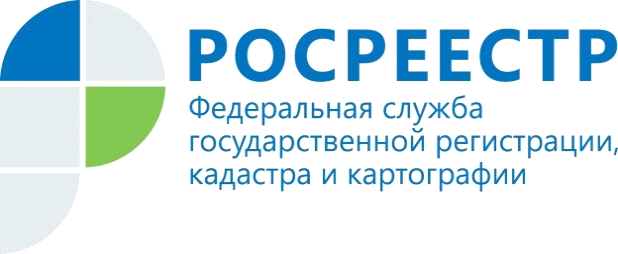 176 домов зарегистрировали жители Республики Алтай в апрелеВ апреле жителями Республики Алтай зарегистрировано в Едином государственном реестре недвижимости 176 индивидуальных жилых домов на земельных участках, предназначенных для индивидуального жилищного строительства, личного подсобного хозяйства, блокированной застройки.Общая площадь таких объектов составила 16497 кв.м.В пятерке лидеров традиционно 1 место занимает муниципальное образование «Майминский район» – 45 домов, на втором месте – муниципальное образование «Чемальский район», где построено 35 домов,на третьем месте – муниципальное образование «Город Горно-Алтайск» – 30 домов, на четвертом месте – муниципальное образование «Усть-Коксинский район» – 16 домов, на пятом – муниципальное образование «Кош-Агачский район» - 14 домов.По итогам апреля отмечается преимущественно одноэтажное строительство (116 жилых домов).Материал подготовлен Управлением Росреестра по Республике Алтай